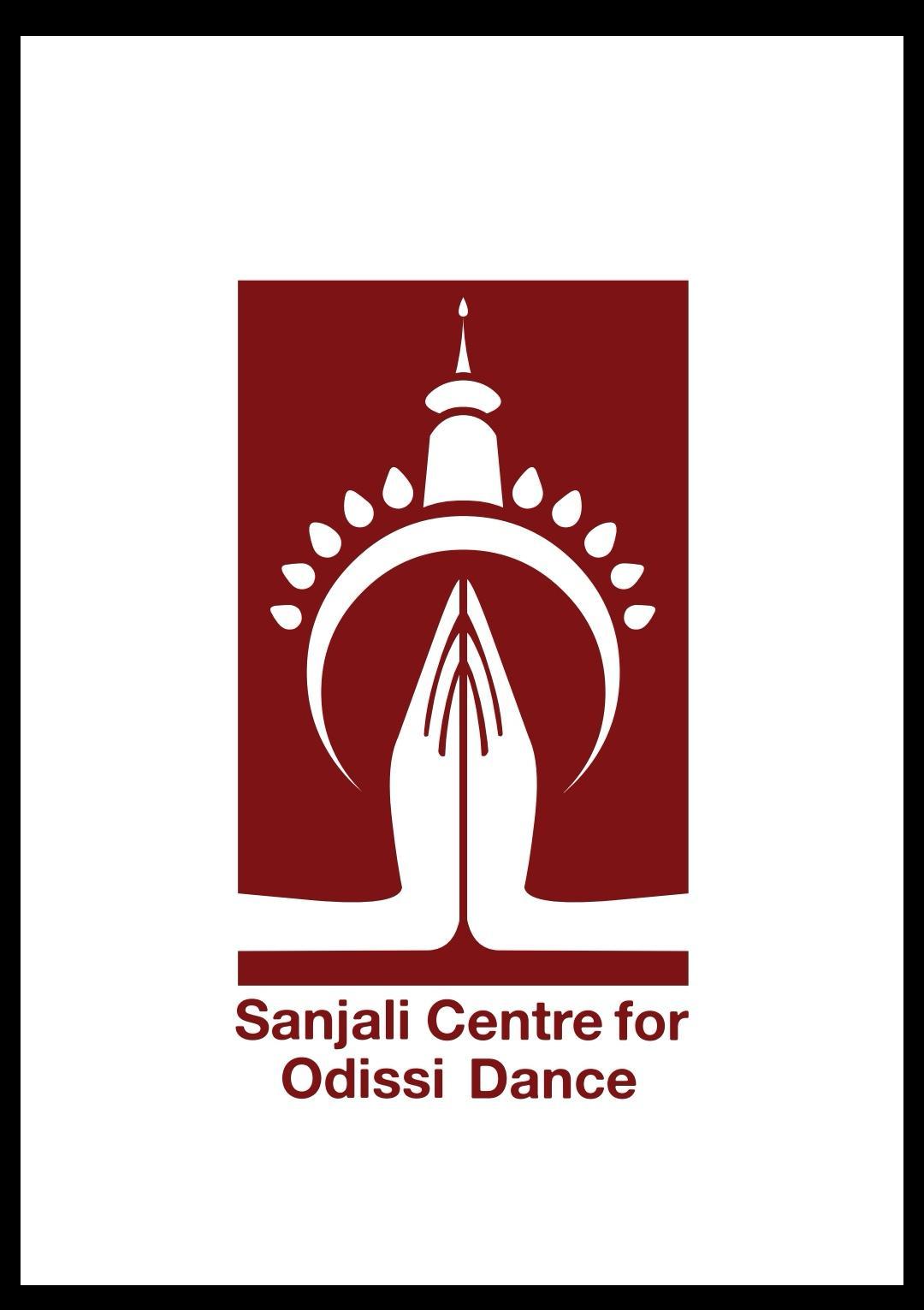 SANJALI CENTRE FOR ODISSI DANCE (BENGALURU)Admission formName of student:................................................................Age- ……………………… D.O.B- ………………………..Name of guardian/ Spouse-...........................................................................Profession………………………………………………………….. (in case of a school or college student, kindly mention parent’s profession)Email id: ( parents email id  incase the student is below 14)…………………………………………………………………………………………………………………………….Address- ................................................................................................................................………………………………………………………………………………………………………….Phone(mobile)- ..................................................._Incase of any emergency, contact person:............................................. Phone………………………………………Relation to Student- ……………………………………………………...Previous guru/institute, years of training etc.-.............................................................................………………………………………………………Where did you hear about the school? …………………………………………………………...I agree to abide by the rules and regulations of Sanjali Centre for Odissi DanceName/signature......................................................Date.........................................................................